Русский язык4 классТема: Применяем знания, совершенствуем умения (Закрепление знаний и умений в написании  безударных личных окончаний глаголов )Цели: совершенствовать умение в безошибочном написании безударных окончаний глаголов; развивать орфографическую зоркость, умение пользоваться алгоритмом определения безударного окончания. воспитывать умение оценивать результат своей работы.Содержательная цель урока: закрепление и при необходимости коррекция изученных способов действий при написании безударных личных окончаний глаголов.Деятельностная цель урока: формирование у учащихся способностей к рефлексии (фиксирование собственных затруднений в деятельности, выявление их причин).Задача урока (для учителя): создать условия для расширения и углубления представления учащихся о грамматических признаках глаголов с целью формирования практического умения писать безударные личные окончания глаголов.Задачи урока (для учащихся):
– учиться фиксировать собственное затруднение в деятельности и выявлять его причину;
– учиться ставить учебные задачи;
– учиться организации работы в парах и в группах;– систематизировать знания о грамматических признаках глагола;
– научиться без ошибок писать личные окончания глаголов;
– учиться контролировать и оценивать себя.1.Орг.момент       1слайд                                                                                                              Вот звонок нам дал сигнал,Поработать час настал.Так что время не теряемИ работать начинаем.2.Мотивация (самоопределение) к коррекционной деятельностиПрием «Перепутанные логические цепочки»                           2-3 слайды-Ребята,помогите мне, пожалуйста, из слов составить фразу. начинается  С успех удачи малойС  малой удачи  начинается успех !-Какое важное слово в этом высказывании?-Что необходимо для успешной работы на уроке?-Пожмите друг другу руку и пожелайте: «Успеха!»- Пусть у каждого из вас он сегодня будет.3.Этап актуализации и фиксации затруднения  в индивидуальных достижениях.                                                                  4 слайдмысли ∙ шь       кле∙ ть  сине ∙ т (он)      исчеза ∙ шь смотр ∙ м           прикол ∙ тезасол∙т(они)3.1.Проверка домашнего задания.-Проверим , как вы повторили дома правила. -Какой глагол лишний? На какие вопросы отвечают  глаголы в неопределенной форме?-Назовите время остальных глаголов.-Назовите их лицо и число.- Как мы называем изменение глаголов по лицам и числам?-Какие глаголы относим к IIспр.?  I спр.?-Как определить спряжение глагола?                                        5 слайд.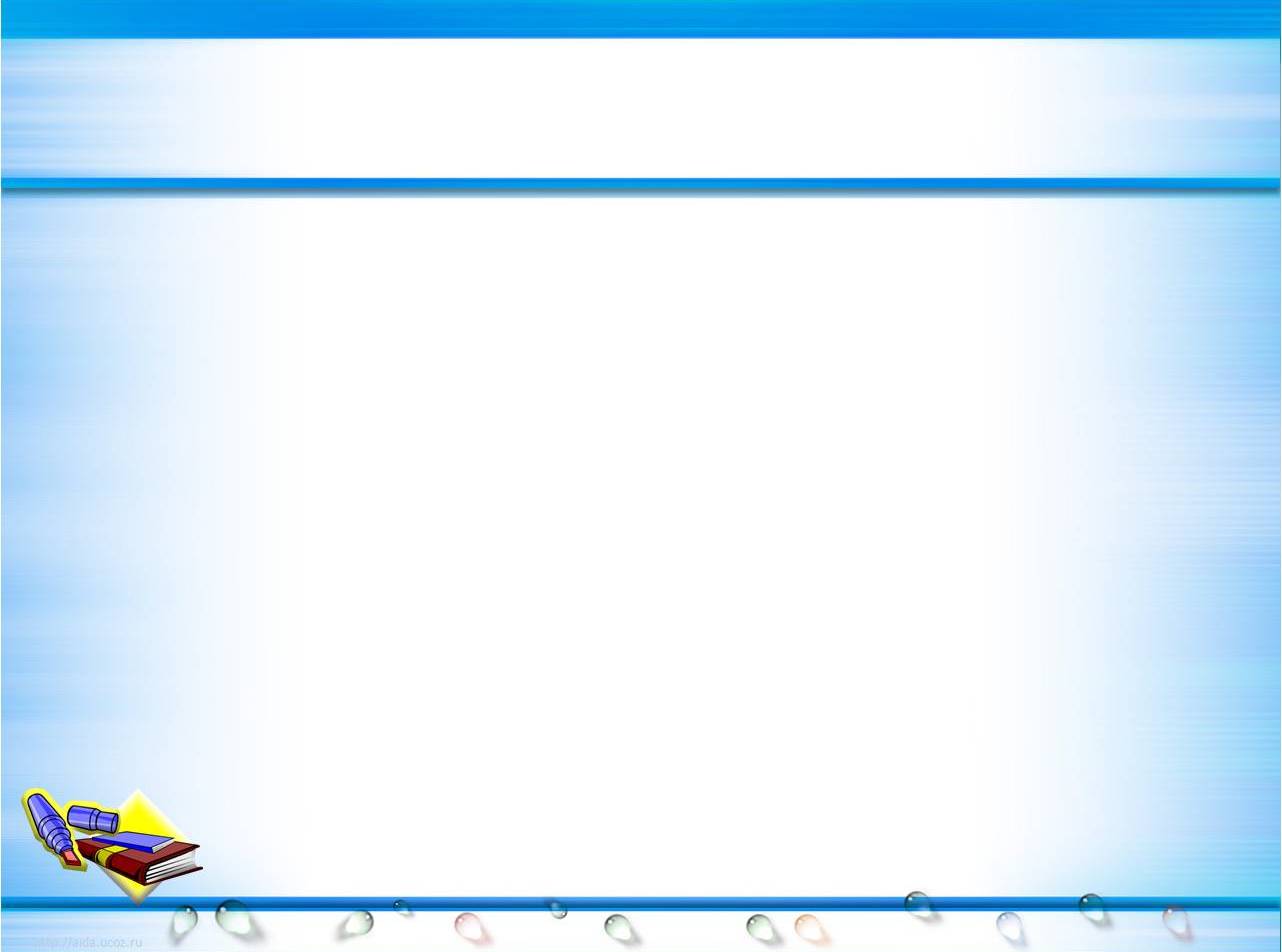 -Как узнать буквы в  безударных личных окончаниях глаголов? 6 слайдКак узнавать буквы в безударных личных окончаниях глаголов 1.Убедись, что глагол в настоящем  или будущем времени.2.Поставь глагол в неопределённую форму3.Определи спряжение.4.Выясни лицо и число глагола.5.Вспомни нужную букву и напиши личное окончание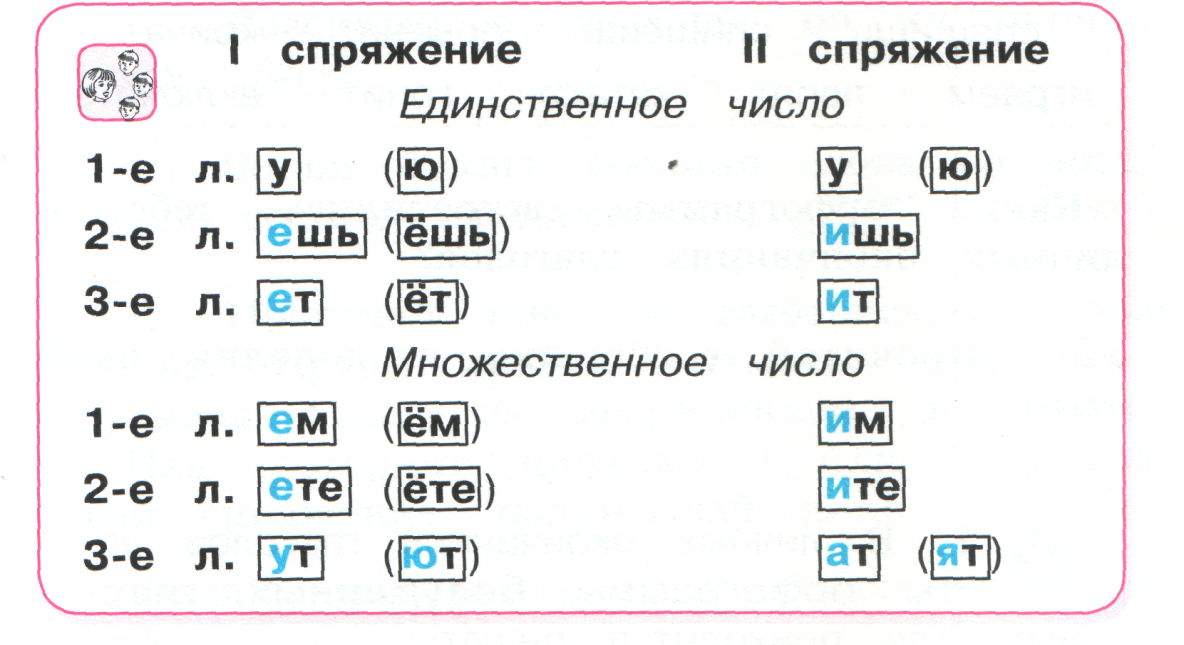 3.2.Самостоятельная работа № 1-Вернемся к глаголам. Выполним сам.работу № 1.-Прочитайте задание. Кому не понятно?-Выполняем работу с помощью алгоритмовСамостоятельная работа № 1Укажи спряжение глаголов. Вставь пропущенную букву в окончании,выдели окончание.мысли ∙ шь       сине ∙ т (он)      исчеза ∙ шь смотр ∙ м           прикол ∙ тезасол∙т(они)3.3.Проверка.1)Сверить с образцом.                     7слайд 2) Оценить свои достижения4. Локализация индивидуальных достижений.Выявить места затруднений и их причины. - Кто выполнил всё правильно? Перепроверьте свою работу по алгоритму.  -Кто допустил ошибки в определении спряжения?-Как вы действовали? Где возникло затруднение?-Кто допустил ошибку в  безударном окончании глаголов?-Как вы действовали? Где возникло затруднение?5.Этап целеполагания  и построения проекта коррекции выявленных затруднений                                8-9 слайды-Задания в сам. работе были для вас неновы. -Ребята, как бы вы предложили сформулировать тему урока?Тема урока:Закрепление знаний и умений в написании  безударных личных окончаний глаголов - Какие поставим цели?                                    Цели  урока:совершенствовать умения в безошибочном написании  безударных личных  окончаний глаголов;развивать орфографическую зоркость, умение пользоваться алгоритмом;воспитывать умение оценивать результаты своей деятельности -Ребята, которые выполнили задание правильно по  самостоятельной работе, работают по карточке с творческим заданием Вставьте в текст по смыслу глаголы. Укажите в них спряжение и выделите окончание. Текст спишите._______радостная весна. Последний снег  _____в лесу.  Лес _____ после зимнего сна. В синем небе ____ стайки птиц. ______ туманная даль. С неба _____ на тебя весеннее солнце.Действия, которые нужно предпринять                             10 слайд1.Повторить :- глаголы I спр. и II спр. ;глаголы- исключения; личные окончания глаголов2.Поработать с алгоритмами3.Найти и исправить ошибки6.Этап реализации построенного проекта.1 группа выполняет работу над ошибками2 группа продолжает творческую работу 7.Этап обобщения затруднения  во внешней речи.7.1.Обсуждение типовых затруднений-Какие у вас были затруднения  во время работы?-Повторите способы действия ?7.2.Предупредительный диктант Попробуем  написать другие глаголы. Будете предупреждать товарищей об ошибках.Мы рыбачим, ты распишешь, вы дышите, он замыкает, они зависят.    8.Физминутка                                                                           11слайд-Повторим словарные слова.( 1 спр.- приседают ,2 спр.-стоят на месте)Бросить, веять, видеть , сеять,помнить, обидеть, лаять,клеить 9.Этап самостоятельной работы с самопроверкой  по эталону12 слайд9.1.Самостоятельная работа № 2Пальчики оближ∙шь                       очень устали Держ∙ т( он)  язык за зубами          мешаетеПада∙м с ног                                       неточно всё знаюМозол∙те глаза                                    умеет хранить тайнуостан∙шься с носом                        очень вкусноСлыш∙т (они) краем уха                  останешься ни с чем -Когда так говорят?-Прочитайте задание. У кого есть вопросы? Укажи спряжение глаголов. Вставь пропущенную букву в окончании,Выдели окончание.9.2. Самопроверка и самооценивание. 13 слайд-У кого возникли трудности? С чем связаны? -Что удалось ? У кого все получилось?  10.Домашнее задание  14 слайд Домашнее задание№ 464, 462 по выбору 11.Этап включения в систему знаний, повторение 15 слайд11.1. Игра «Распредели»Под диктовку дети распределяют слова по спряжениям.1.готовим 2.посмотришь3.искупаешь.4.посадите5.склеит6.рыщет7.подержишь8.завянет9.застелешь10замерзнете11.2.Взаимопроверка  «Проверь товарища»16 слайд11.3. Найди и исправь ошибки 17слайдРабота в парах. ТПО № 461 с .521 ученик у доски  для проверкиПтиче озеро.Это озеро в зоопарке. На нём разные птицы водятся. Однажды смотрем, а по воде будто маленький шарек перекатывается .Задержится на одном месте, а потом опять покатется. Пищит, посвистывает. А все его боятся. Подкатится он  к гусю, тот шею вытянит и в сторону .К утке подъедет – она ныряет со страху.Почему его все боялись. Это был детеныш лысухи, водяной курицы.Показать картинку лысухи   18 слайд  12.Итог.Рефлексия .         19 слайд 12345678910I спрII спр12345678910I спрХХХХХII спрххххх